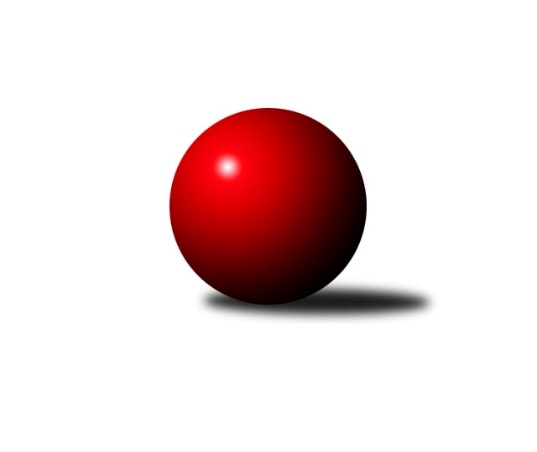 Č.10Ročník 2008/2009	23.5.2024 Severomoravská divize 2008/2009Statistika 10. kolaTabulka družstev:		družstvo	záp	výh	rem	proh	skore	sety	průměr	body	plné	dorážka	chyby	1.	TJ  Prostějov ˝A˝	9	8	1	0	112 : 32 	(67.0 : 41.0)	2572	17	1757	815	22.3	2.	TJ Opava ˝C˝	9	7	1	1	90 : 54 	(59.0 : 43.0)	2636	15	1959	677	24.2	3.	TJ VOKD Poruba ˝A˝	9	5	2	2	79 : 65 	(51.5 : 50.5)	2540	12	1721	819	28.1	4.	TJ Kovohutě Břidličná ˝A˝	10	5	1	4	91 : 69 	(62.5 : 51.5)	2526	11	1738	788	27.1	5.	KK Minerva Opava ˝A˝	9	5	0	4	87 : 57 	(59.0 : 49.0)	2516	10	1720	795	20.2	6.	TJ Tatran Litovel ˝A˝	10	5	0	5	82 : 78 	(57.5 : 56.5)	2493	10	1702	791	28.6	7.	TJ  Odry ˝A˝	9	4	0	5	72 : 72 	(48.5 : 53.5)	2542	8	1744	798	21.8	8.	Sokol Přemyslovice ˝B˝	10	4	0	6	64 : 96 	(46.0 : 68.0)	2507	8	1750	757	26.8	9.	KK Šumperk ˝B˝	9	3	1	5	67 : 77 	(55.0 : 53.0)	2474	7	1710	764	29	10.	TJ Sokol Sedlnice ˝A˝	9	3	1	5	55 : 89 	(37.5 : 52.5)	2475	7	1728	747	35.3	11.	SKK Ostrava ˝A˝	9	2	2	5	49 : 95 	(48.0 : 60.0)	2460	6	1695	765	29	12.	TJ Horní Benešov ˝B˝	9	2	1	6	58 : 86 	(43.0 : 53.0)	2393	5	1666	727	34.7	13.	TJ Sokol Chvalíkovice ˝A˝	9	2	0	7	54 : 90 	(49.5 : 52.5)	2450	4	1701	749	35Tabulka doma:		družstvo	záp	výh	rem	proh	skore	sety	průměr	body	maximum	minimum	1.	KK Minerva Opava ˝A˝	4	4	0	0	52 : 12 	(32.5 : 15.5)	2546	8	2605	2507	2.	TJ  Prostějov ˝A˝	4	4	0	0	51 : 13 	(31.0 : 17.0)	2598	8	2643	2556	3.	TJ  Odry ˝A˝	4	4	0	0	48 : 16 	(25.0 : 23.0)	2654	8	2689	2630	4.	TJ Kovohutě Břidličná ˝A˝	6	4	0	2	58 : 38 	(37.5 : 28.5)	2396	8	2426	2319	5.	TJ VOKD Poruba ˝A˝	4	3	1	0	45 : 19 	(23.5 : 18.5)	2495	7	2557	2448	6.	TJ Opava ˝C˝	5	3	1	1	46 : 34 	(33.0 : 27.0)	2577	7	2633	2469	7.	TJ Tatran Litovel ˝A˝	5	3	0	2	40 : 40 	(25.5 : 28.5)	2399	6	2427	2340	8.	Sokol Přemyslovice ˝B˝	5	3	0	2	38 : 42 	(23.0 : 31.0)	2662	6	2709	2586	9.	TJ Horní Benešov ˝B˝	5	2	1	2	48 : 32 	(31.0 : 23.0)	2493	5	2625	2167	10.	TJ Sokol Chvalíkovice ˝A˝	4	2	0	2	38 : 26 	(28.5 : 19.5)	2476	4	2528	2415	11.	TJ Sokol Sedlnice ˝A˝	5	2	0	3	29 : 51 	(23.5 : 30.5)	2513	4	2566	2423	12.	KK Šumperk ˝B˝	5	1	1	3	37 : 43 	(31.0 : 29.0)	2640	3	2700	2559	13.	SKK Ostrava ˝A˝	4	1	1	2	23 : 41 	(22.5 : 25.5)	2490	3	2498	2480Tabulka venku:		družstvo	záp	výh	rem	proh	skore	sety	průměr	body	maximum	minimum	1.	TJ  Prostějov ˝A˝	5	4	1	0	61 : 19 	(36.0 : 24.0)	2567	9	2642	2458	2.	TJ Opava ˝C˝	4	4	0	0	44 : 20 	(26.0 : 16.0)	2651	8	2706	2568	3.	TJ VOKD Poruba ˝A˝	5	2	1	2	34 : 46 	(28.0 : 32.0)	2549	5	2682	2347	4.	TJ Tatran Litovel ˝A˝	5	2	0	3	42 : 38 	(32.0 : 28.0)	2512	4	2678	2325	5.	KK Šumperk ˝B˝	4	2	0	2	30 : 34 	(24.0 : 24.0)	2433	4	2495	2383	6.	TJ Kovohutě Břidličná ˝A˝	4	1	1	2	33 : 31 	(25.0 : 23.0)	2558	3	2628	2497	7.	TJ Sokol Sedlnice ˝A˝	4	1	1	2	26 : 38 	(14.0 : 22.0)	2466	3	2533	2357	8.	SKK Ostrava ˝A˝	5	1	1	3	26 : 54 	(25.5 : 34.5)	2454	3	2661	2283	9.	KK Minerva Opava ˝A˝	5	1	0	4	35 : 45 	(26.5 : 33.5)	2510	2	2660	2413	10.	Sokol Přemyslovice ˝B˝	5	1	0	4	26 : 54 	(23.0 : 37.0)	2475	2	2631	2314	11.	TJ  Odry ˝A˝	5	0	0	5	24 : 56 	(23.5 : 30.5)	2519	0	2614	2377	12.	TJ Horní Benešov ˝B˝	4	0	0	4	10 : 54 	(12.0 : 30.0)	2368	0	2496	2273	13.	TJ Sokol Chvalíkovice ˝A˝	5	0	0	5	16 : 64 	(21.0 : 33.0)	2445	0	2532	2346Tabulka podzimní části:		družstvo	záp	výh	rem	proh	skore	sety	průměr	body	doma	venku	1.	TJ  Prostějov ˝A˝	9	8	1	0	112 : 32 	(67.0 : 41.0)	2572	17 	4 	0 	0 	4 	1 	0	2.	TJ Opava ˝C˝	9	7	1	1	90 : 54 	(59.0 : 43.0)	2636	15 	3 	1 	1 	4 	0 	0	3.	TJ VOKD Poruba ˝A˝	9	5	2	2	79 : 65 	(51.5 : 50.5)	2540	12 	3 	1 	0 	2 	1 	2	4.	TJ Kovohutě Břidličná ˝A˝	10	5	1	4	91 : 69 	(62.5 : 51.5)	2526	11 	4 	0 	2 	1 	1 	2	5.	KK Minerva Opava ˝A˝	9	5	0	4	87 : 57 	(59.0 : 49.0)	2516	10 	4 	0 	0 	1 	0 	4	6.	TJ Tatran Litovel ˝A˝	10	5	0	5	82 : 78 	(57.5 : 56.5)	2493	10 	3 	0 	2 	2 	0 	3	7.	TJ  Odry ˝A˝	9	4	0	5	72 : 72 	(48.5 : 53.5)	2542	8 	4 	0 	0 	0 	0 	5	8.	Sokol Přemyslovice ˝B˝	10	4	0	6	64 : 96 	(46.0 : 68.0)	2507	8 	3 	0 	2 	1 	0 	4	9.	KK Šumperk ˝B˝	9	3	1	5	67 : 77 	(55.0 : 53.0)	2474	7 	1 	1 	3 	2 	0 	2	10.	TJ Sokol Sedlnice ˝A˝	9	3	1	5	55 : 89 	(37.5 : 52.5)	2475	7 	2 	0 	3 	1 	1 	2	11.	SKK Ostrava ˝A˝	9	2	2	5	49 : 95 	(48.0 : 60.0)	2460	6 	1 	1 	2 	1 	1 	3	12.	TJ Horní Benešov ˝B˝	9	2	1	6	58 : 86 	(43.0 : 53.0)	2393	5 	2 	1 	2 	0 	0 	4	13.	TJ Sokol Chvalíkovice ˝A˝	9	2	0	7	54 : 90 	(49.5 : 52.5)	2450	4 	2 	0 	2 	0 	0 	5Tabulka jarní části:		družstvo	záp	výh	rem	proh	skore	sety	průměr	body	doma	venku	1.	KK Minerva Opava ˝A˝	0	0	0	0	0 : 0 	(0.0 : 0.0)	0	0 	0 	0 	0 	0 	0 	0 	2.	TJ Opava ˝C˝	0	0	0	0	0 : 0 	(0.0 : 0.0)	0	0 	0 	0 	0 	0 	0 	0 	3.	TJ Sokol Chvalíkovice ˝A˝	0	0	0	0	0 : 0 	(0.0 : 0.0)	0	0 	0 	0 	0 	0 	0 	0 	4.	Sokol Přemyslovice ˝B˝	0	0	0	0	0 : 0 	(0.0 : 0.0)	0	0 	0 	0 	0 	0 	0 	0 	5.	SKK Ostrava ˝A˝	0	0	0	0	0 : 0 	(0.0 : 0.0)	0	0 	0 	0 	0 	0 	0 	0 	6.	TJ Horní Benešov ˝B˝	0	0	0	0	0 : 0 	(0.0 : 0.0)	0	0 	0 	0 	0 	0 	0 	0 	7.	TJ Tatran Litovel ˝A˝	0	0	0	0	0 : 0 	(0.0 : 0.0)	0	0 	0 	0 	0 	0 	0 	0 	8.	TJ Sokol Sedlnice ˝A˝	0	0	0	0	0 : 0 	(0.0 : 0.0)	0	0 	0 	0 	0 	0 	0 	0 	9.	TJ VOKD Poruba ˝A˝	0	0	0	0	0 : 0 	(0.0 : 0.0)	0	0 	0 	0 	0 	0 	0 	0 	10.	KK Šumperk ˝B˝	0	0	0	0	0 : 0 	(0.0 : 0.0)	0	0 	0 	0 	0 	0 	0 	0 	11.	TJ  Odry ˝A˝	0	0	0	0	0 : 0 	(0.0 : 0.0)	0	0 	0 	0 	0 	0 	0 	0 	12.	TJ  Prostějov ˝A˝	0	0	0	0	0 : 0 	(0.0 : 0.0)	0	0 	0 	0 	0 	0 	0 	0 	13.	TJ Kovohutě Břidličná ˝A˝	0	0	0	0	0 : 0 	(0.0 : 0.0)	0	0 	0 	0 	0 	0 	0 	0 Zisk bodů pro družstvo:		jméno hráče	družstvo	body	zápasy	v %	dílčí body	sety	v %	1.	Petr Černohous 	TJ  Prostějov ˝A˝ 	18	/	9	(100%)		/		(%)	2.	Leoš Řepka 	TJ Kovohutě Břidličná ˝A˝ 	18	/	10	(90%)		/		(%)	3.	Josef Němec 	TJ Opava ˝C˝ 	16	/	9	(89%)		/		(%)	4.	Roman Rolenc 	TJ  Prostějov ˝A˝ 	16	/	9	(89%)		/		(%)	5.	Zdeněk Chlopčík 	KK Minerva Opava ˝A˝ 	14	/	9	(78%)		/		(%)	6.	Vladislav Pečinka 	TJ Horní Benešov ˝B˝ 	14	/	9	(78%)		/		(%)	7.	Petr Brablec 	TJ VOKD Poruba ˝A˝ 	13	/	9	(72%)		/		(%)	8.	Ivo Stuchlík 	TJ Sokol Sedlnice ˝A˝ 	13	/	9	(72%)		/		(%)	9.	Martin Adámek 	TJ  Prostějov ˝A˝ 	12	/	7	(86%)		/		(%)	10.	Luděk Slanina 	KK Minerva Opava ˝A˝ 	12	/	7	(86%)		/		(%)	11.	Petr Dvorský 	TJ  Odry ˝A˝ 	12	/	8	(75%)		/		(%)	12.	Milan Dvorský 	Sokol Přemyslovice ˝B˝ 	12	/	9	(67%)		/		(%)	13.	Kamil Axman 	TJ Tatran Litovel ˝A˝ 	12	/	9	(67%)		/		(%)	14.	Jan Šebek 	TJ  Odry ˝A˝ 	12	/	9	(67%)		/		(%)	15.	Čestmír Řepka 	TJ Kovohutě Břidličná ˝A˝ 	12	/	9	(67%)		/		(%)	16.	Ivo Marek 	TJ VOKD Poruba ˝A˝ 	12	/	9	(67%)		/		(%)	17.	Karel Chlevišťan 	TJ  Odry ˝A˝ 	12	/	9	(67%)		/		(%)	18.	Jiří Kráčmar 	TJ Tatran Litovel ˝A˝ 	12	/	9	(67%)		/		(%)	19.	Kamil Kubeša 	TJ Horní Benešov ˝B˝ 	12	/	9	(67%)		/		(%)	20.	Stanislav Brosinger 	TJ Tatran Litovel ˝A˝ 	12	/	10	(60%)		/		(%)	21.	Jan Semrád 	KK Šumperk ˝B˝ 	11	/	7	(79%)		/		(%)	22.	Vladimír Heiser 	KK Minerva Opava ˝A˝ 	11	/	8	(69%)		/		(%)	23.	Miroslav Znojil 	TJ  Prostějov ˝A˝ 	11	/	9	(61%)		/		(%)	24.	Josef Jurda 	TJ  Prostějov ˝A˝ 	11	/	9	(61%)		/		(%)	25.	Jaroslav Vymazal 	KK Šumperk ˝B˝ 	10	/	6	(83%)		/		(%)	26.	Josef Plšek 	KK Minerva Opava ˝A˝ 	10	/	7	(71%)		/		(%)	27.	Jiří Večeřa 	TJ Kovohutě Břidličná ˝A˝ 	10	/	8	(63%)		/		(%)	28.	Rostislav Bareš 	TJ VOKD Poruba ˝A˝ 	10	/	8	(63%)		/		(%)	29.	Miroslav Plachý 	TJ  Prostějov ˝A˝ 	10	/	9	(56%)		/		(%)	30.	Vladimír Valenta 	TJ Sokol Chvalíkovice ˝A˝ 	10	/	9	(56%)		/		(%)	31.	Marek Hynar 	TJ Sokol Chvalíkovice ˝A˝ 	10	/	9	(56%)		/		(%)	32.	Jiří Trnka 	SKK Ostrava ˝A˝ 	10	/	9	(56%)		/		(%)	33.	Jan Stuchlík 	TJ Sokol Sedlnice ˝A˝ 	10	/	9	(56%)		/		(%)	34.	Jan Doseděl 	TJ Kovohutě Břidličná ˝A˝ 	10	/	9	(56%)		/		(%)	35.	Petr Schwalbe 	TJ Opava ˝C˝ 	10	/	9	(56%)		/		(%)	36.	Zdeněk Grulich 	Sokol Přemyslovice ˝B˝ 	10	/	10	(50%)		/		(%)	37.	Petr Wolf 	TJ Opava ˝C˝ 	8	/	6	(67%)		/		(%)	38.	Svatopluk Kříž 	TJ Opava ˝C˝ 	8	/	7	(57%)		/		(%)	39.	Martin Šumník 	TJ Sokol Chvalíkovice ˝A˝ 	8	/	7	(57%)		/		(%)	40.	Jan Mika 	TJ VOKD Poruba ˝A˝ 	8	/	7	(57%)		/		(%)	41.	Pavel Martinec 	KK Minerva Opava ˝A˝ 	8	/	8	(50%)		/		(%)	42.	Tomáš Fiury  	TJ Kovohutě Břidličná ˝A˝ 	8	/	8	(50%)		/		(%)	43.	Martin Skopal 	TJ VOKD Poruba ˝A˝ 	8	/	8	(50%)		/		(%)	44.	František Baleka 	TJ Tatran Litovel ˝A˝ 	8	/	9	(44%)		/		(%)	45.	Radek Hendrych 	TJ Sokol Chvalíkovice ˝A˝ 	8	/	9	(44%)		/		(%)	46.	Stanislav Ovšák 	TJ  Odry ˝A˝ 	8	/	9	(44%)		/		(%)	47.	Jiří Čamek 	TJ Tatran Litovel ˝A˝ 	8	/	10	(40%)		/		(%)	48.	Jiří Procházka 	TJ Kovohutě Břidličná ˝A˝ 	7	/	9	(39%)		/		(%)	49.	Petr Luzar 	KK Minerva Opava ˝A˝ 	6	/	4	(75%)		/		(%)	50.	Petr Basta 	TJ VOKD Poruba ˝A˝ 	6	/	5	(60%)		/		(%)	51.	Jaroslav Jedelský 	KK Šumperk ˝B˝ 	6	/	5	(60%)		/		(%)	52.	Gustav Vojtek 	KK Šumperk ˝B˝ 	6	/	6	(50%)		/		(%)	53.	Michal Vavrák 	TJ Horní Benešov ˝B˝ 	6	/	7	(43%)		/		(%)	54.	Libor Tkáč 	SKK Ostrava ˝A˝ 	6	/	7	(43%)		/		(%)	55.	Martin Juřica 	TJ Sokol Sedlnice ˝A˝ 	6	/	7	(43%)		/		(%)	56.	Milan Jahn 	TJ Opava ˝C˝ 	6	/	8	(38%)		/		(%)	57.	Tomáš Černý 	TJ Horní Benešov ˝B˝ 	6	/	8	(38%)		/		(%)	58.	Miroslav Mikulský 	TJ Sokol Sedlnice ˝A˝ 	6	/	8	(38%)		/		(%)	59.	Aleš Fischer 	KK Minerva Opava ˝A˝ 	6	/	9	(33%)		/		(%)	60.	Miroslav Dimidenko 	TJ  Odry ˝A˝ 	6	/	9	(33%)		/		(%)	61.	Stanislav Máčala 	TJ Opava ˝C˝ 	6	/	9	(33%)		/		(%)	62.	Vladimír Kostka 	TJ Sokol Chvalíkovice ˝A˝ 	6	/	9	(33%)		/		(%)	63.	Zdeněk Peč 	Sokol Přemyslovice ˝B˝ 	6	/	9	(33%)		/		(%)	64.	Josef Grulich 	Sokol Přemyslovice ˝B˝ 	6	/	10	(30%)		/		(%)	65.	Petr Axman 	TJ Tatran Litovel ˝A˝ 	4	/	2	(100%)		/		(%)	66.	Pavel Lužný 	Sokol Přemyslovice ˝B˝ 	4	/	3	(67%)		/		(%)	67.	Jakub Mokoš 	TJ Tatran Litovel ˝A˝ 	4	/	5	(40%)		/		(%)	68.	Miroslav Mrkos 	KK Šumperk ˝B˝ 	4	/	5	(40%)		/		(%)	69.	Miroslav Adámek 	KK Šumperk ˝B˝ 	4	/	5	(40%)		/		(%)	70.	Milan Zezulka 	TJ  Odry ˝A˝ 	4	/	6	(33%)		/		(%)	71.	David Hendrych 	TJ Sokol Chvalíkovice ˝A˝ 	4	/	7	(29%)		/		(%)	72.	Ladislav  Petr 	TJ Sokol Sedlnice ˝A˝ 	4	/	8	(25%)		/		(%)	73.	Petr Matějka 	KK Šumperk ˝B˝ 	4	/	9	(22%)		/		(%)	74.	Eduard Tomek 	Sokol Přemyslovice ˝B˝ 	4	/	9	(22%)		/		(%)	75.	Zdeněk Černý 	TJ Horní Benešov ˝B˝ 	4	/	9	(22%)		/		(%)	76.	František Deingruber 	SKK Ostrava ˝A˝ 	3	/	6	(25%)		/		(%)	77.	Zdeněk Fiury st. st.	TJ Kovohutě Břidličná ˝A˝ 	2	/	1	(100%)		/		(%)	78.	Zdeněk Kuna 	SKK Ostrava ˝A˝ 	2	/	1	(100%)		/		(%)	79.	Petr Holas 	SKK Ostrava ˝A˝ 	2	/	1	(100%)		/		(%)	80.	Zdeněk Fiury ml. ml.	TJ Kovohutě Břidličná ˝A˝ 	2	/	1	(100%)		/		(%)	81.	Jaroslav Sedlář 	KK Šumperk ˝B˝ 	2	/	1	(100%)		/		(%)	82.	Oldřich Pajchl 	Sokol Přemyslovice ˝B˝ 	2	/	1	(100%)		/		(%)	83.	Michal Klich 	TJ Horní Benešov ˝B˝ 	2	/	1	(100%)		/		(%)	84.	Karel Meissel 	TJ  Prostějov ˝A˝ 	2	/	1	(100%)		/		(%)	85.	Jan Polášek 	SKK Ostrava ˝A˝ 	2	/	2	(50%)		/		(%)	86.	Radek Grulich 	Sokol Přemyslovice ˝B˝ 	2	/	2	(50%)		/		(%)	87.	Pavel Gerlich 	SKK Ostrava ˝A˝ 	2	/	2	(50%)		/		(%)	88.	Antonín Němec 	TJ Tatran Litovel ˝A˝ 	2	/	2	(50%)		/		(%)	89.	Jiří Hálko 	TJ Kovohutě Břidličná ˝A˝ 	2	/	2	(50%)		/		(%)	90.	Stanislav Brejcha 	TJ Sokol Sedlnice ˝A˝ 	2	/	2	(50%)		/		(%)	91.	Vojtěch Rozkopal 	TJ  Odry ˝A˝ 	2	/	2	(50%)		/		(%)	92.	Jiří Kankovský 	Sokol Přemyslovice ˝B˝ 	2	/	2	(50%)		/		(%)	93.	Jaromír Hendrych 	TJ Opava ˝C˝ 	2	/	3	(33%)		/		(%)	94.	Jaromír Vondra 	KK Šumperk ˝B˝ 	2	/	4	(25%)		/		(%)	95.	Marek Bilíček 	TJ Horní Benešov ˝B˝ 	2	/	5	(20%)		/		(%)	96.	Josef Suchan 	KK Šumperk ˝B˝ 	2	/	5	(20%)		/		(%)	97.	Miroslav Pytel 	SKK Ostrava ˝A˝ 	2	/	7	(14%)		/		(%)	98.	Rostislav Kletenský 	TJ Sokol Sedlnice ˝A˝ 	2	/	7	(14%)		/		(%)	99.	Miroslav Složil 	SKK Ostrava ˝A˝ 	2	/	8	(13%)		/		(%)	100.	Ladislav Mika 	TJ VOKD Poruba ˝A˝ 	2	/	8	(13%)		/		(%)	101.	Radek Foltýn 	SKK Ostrava ˝A˝ 	2	/	9	(11%)		/		(%)	102.	Alexandr Rájoš 	KK Šumperk ˝B˝ 	0	/	1	(0%)		/		(%)	103.	Zdeněk Kubinec 	TJ Sokol Chvalíkovice ˝A˝ 	0	/	1	(0%)		/		(%)	104.	Vladimír Korta 	SKK Ostrava ˝A˝ 	0	/	1	(0%)		/		(%)	105.	Jaroslav Doseděl 	TJ Kovohutě Břidličná ˝A˝ 	0	/	1	(0%)		/		(%)	106.	Jaroslav Lušovský 	TJ  Odry ˝A˝ 	0	/	1	(0%)		/		(%)	107.	Jiří Vrobel 	TJ Tatran Litovel ˝A˝ 	0	/	1	(0%)		/		(%)	108.	Dušan Žouželka 	TJ Tatran Litovel ˝A˝ 	0	/	1	(0%)		/		(%)	109.	Petr Dankovič 	TJ Horní Benešov ˝B˝ 	0	/	1	(0%)		/		(%)	110.	Petr Sobotík 	TJ Sokol Sedlnice ˝A˝ 	0	/	1	(0%)		/		(%)	111.	Zdeněk Kment 	TJ Horní Benešov ˝B˝ 	0	/	1	(0%)		/		(%)	112.	Zdeňka Habartová 	TJ Horní Benešov ˝B˝ 	0	/	1	(0%)		/		(%)	113.	Rudolf Haim 	TJ Opava ˝C˝ 	0	/	1	(0%)		/		(%)	114.	Jaroslav Mika 	TJ  Odry ˝A˝ 	0	/	1	(0%)		/		(%)	115.	Jiří Kysela 	TJ Opava ˝C˝ 	0	/	1	(0%)		/		(%)	116.	Jaroslav Chvostek 	TJ Sokol Sedlnice ˝A˝ 	0	/	1	(0%)		/		(%)	117.	Karel Blinka 	TJ Tatran Litovel ˝A˝ 	0	/	1	(0%)		/		(%)	118.	Milan Kolář 	Sokol Přemyslovice ˝B˝ 	0	/	1	(0%)		/		(%)	119.	Pavel Močár 	Sokol Přemyslovice ˝B˝ 	0	/	1	(0%)		/		(%)	120.	Pavel Černohous 	TJ  Prostějov ˝A˝ 	0	/	1	(0%)		/		(%)	121.	Lukáš Sedláček 	Sokol Přemyslovice ˝B˝ 	0	/	1	(0%)		/		(%)	122.	Jan Chovanec 	TJ Sokol Chvalíkovice ˝A˝ 	0	/	1	(0%)		/		(%)	123.	Tomáš Truxa 	TJ Tatran Litovel ˝A˝ 	0	/	1	(0%)		/		(%)	124.	Radek Vícha 	KK Minerva Opava ˝A˝ 	0	/	1	(0%)		/		(%)	125.	Robert Kučerka 	TJ Horní Benešov ˝B˝ 	0	/	2	(0%)		/		(%)	126.	Lukáš Koliba 	TJ Sokol Sedlnice ˝A˝ 	0	/	2	(0%)		/		(%)	127.	Anna Dosedělová 	TJ Kovohutě Břidličná ˝A˝ 	0	/	2	(0%)		/		(%)	128.	Jan Sedláček 	Sokol Přemyslovice ˝B˝ 	0	/	2	(0%)		/		(%)Průměry na kuželnách:		kuželna	průměr	plné	dorážka	chyby	výkon na hráče	1.	Sokol Přemyslovice, 1-4	2656	1967	688	20.0	(442.7)	2.	KK Šumperk, 1-4	2641	1798	842	24.1	(440.2)	3.	TJ Odry, 1-4	2622	1764	858	20.3	(437.1)	4.	TJ  Prostějov, 1-4	2561	1745	816	23.3	(427.0)	5.	TJ Opava, 1-4	2547	1747	799	32.0	(424.5)	6.	TJ Sokol Sedlnice, 1-2	2535	1743	791	30.5	(422.6)	7.	 Horní Benešov, 1-4	2511	1735	776	33.6	(418.7)	8.	SKK Ostrava, 1-2	2496	1697	799	22.9	(416.1)	9.	Minerva Opava, 1-2	2490	1708	782	28.0	(415.1)	10.	TJ VOKD Poruba, 1-4	2455	1688	767	27.5	(409.3)	11.	TJ Sokol Chvalíkovice, 1-2	2441	1693	748	34.1	(406.9)	12.	TJ Tatran Litovel, 1-2	2391	1659	731	32.8	(398.6)	13.	TJ Kovohutě Břidličná, 1-2	2375	1641	734	30.3	(396.0)Nejlepší výkony na kuželnách:Sokol Přemyslovice, 1-4Sokol Přemyslovice ˝B˝	2709	8. kolo	Milan Dvorský 	Sokol Přemyslovice ˝B˝	488	10. koloSokol Přemyslovice ˝B˝	2707	6. kolo	Zdeněk Grulich 	Sokol Přemyslovice ˝B˝	481	6. koloTJ Opava ˝C˝	2685	1. kolo	Petr Basta 	TJ VOKD Poruba ˝A˝	472	8. koloTJ VOKD Poruba ˝A˝	2682	8. kolo	Pavel Lužný 	Sokol Přemyslovice ˝B˝	471	3. koloSokol Přemyslovice ˝B˝	2663	10. kolo	Josef Grulich 	Sokol Přemyslovice ˝B˝	468	8. koloSKK Ostrava ˝A˝	2661	6. kolo	Petr Wolf 	TJ Opava ˝C˝	465	1. koloSokol Přemyslovice ˝B˝	2647	1. kolo	Milan Dvorský 	Sokol Přemyslovice ˝B˝	465	1. koloTJ  Odry ˝A˝	2614	10. kolo	Josef Němec 	TJ Opava ˝C˝	463	1. koloTJ Kovohutě Břidličná ˝A˝	2610	3. kolo	Jaromír Hendrych 	TJ Opava ˝C˝	462	1. koloSokol Přemyslovice ˝B˝	2586	3. kolo	Stanislav Máčala 	TJ Opava ˝C˝	459	1. koloKK Šumperk, 1-4TJ Opava ˝C˝	2706	3. kolo	Jaroslav Jedelský 	KK Šumperk ˝B˝	517	3. koloKK Šumperk ˝B˝	2700	7. kolo	Jaroslav Jedelský 	KK Šumperk ˝B˝	490	5. koloKK Šumperk ˝B˝	2658	3. kolo	Martin Skopal 	TJ VOKD Poruba ˝A˝	476	10. koloTJ VOKD Poruba ˝A˝	2655	10. kolo	Josef Jurda 	TJ  Prostějov ˝A˝	475	1. koloKK Šumperk ˝B˝	2644	5. kolo	Josef Němec 	TJ Opava ˝C˝	474	3. koloKK Šumperk ˝B˝	2638	10. kolo	Josef Grulich 	Sokol Přemyslovice ˝B˝	464	7. koloSokol Přemyslovice ˝B˝	2631	7. kolo	Petr Matějka 	KK Šumperk ˝B˝	462	7. koloTJ Kovohutě Břidličná ˝A˝	2628	5. kolo	Leoš Řepka 	TJ Kovohutě Břidličná ˝A˝	461	5. koloTJ  Prostějov ˝A˝	2592	1. kolo	Jaroslav Vymazal 	KK Šumperk ˝B˝	459	10. koloKK Šumperk ˝B˝	2559	1. kolo	Petr Wolf 	TJ Opava ˝C˝	458	3. koloTJ Odry, 1-4TJ  Odry ˝A˝	2689	9. kolo	Petr Dvorský 	TJ  Odry ˝A˝	476	2. koloTJ Tatran Litovel ˝A˝	2678	9. kolo	Vladimír Heiser 	KK Minerva Opava ˝A˝	467	7. koloTJ  Odry ˝A˝	2665	7. kolo	Zdeněk Chlopčík 	KK Minerva Opava ˝A˝	465	7. koloKK Minerva Opava ˝A˝	2660	7. kolo	Karel Chlevišťan 	TJ  Odry ˝A˝	462	7. koloTJ  Odry ˝A˝	2631	3. kolo	Petr Dvorský 	TJ  Odry ˝A˝	462	9. koloTJ  Odry ˝A˝	2630	2. kolo	Stanislav Ovšák 	TJ  Odry ˝A˝	462	9. koloTJ Sokol Chvalíkovice ˝A˝	2532	2. kolo	Pavel Martinec 	KK Minerva Opava ˝A˝	459	7. koloTJ Horní Benešov ˝B˝	2496	3. kolo	Petr Dvorský 	TJ  Odry ˝A˝	457	7. kolo		. kolo	Stanislav Ovšák 	TJ  Odry ˝A˝	457	3. kolo		. kolo	Luděk Slanina 	KK Minerva Opava ˝A˝	456	7. koloTJ  Prostějov, 1-4TJ  Prostějov ˝A˝	2643	9. kolo	Josef Jurda 	TJ  Prostějov ˝A˝	474	2. koloTJ  Prostějov ˝A˝	2632	2. kolo	Petr Černohous 	TJ  Prostějov ˝A˝	469	6. koloKK Minerva Opava ˝A˝	2575	9. kolo	Petr Dvorský 	TJ  Odry ˝A˝	465	4. koloTJ  Prostějov ˝A˝	2560	6. kolo	Petr Černohous 	TJ  Prostějov ˝A˝	465	9. koloTJ  Prostějov ˝A˝	2556	4. kolo	Miroslav Plachý 	TJ  Prostějov ˝A˝	458	4. koloTJ  Odry ˝A˝	2550	4. kolo	Zdeněk Chlopčík 	KK Minerva Opava ˝A˝	456	9. koloTJ VOKD Poruba ˝A˝	2514	2. kolo	Josef Jurda 	TJ  Prostějov ˝A˝	456	9. koloTJ Sokol Chvalíkovice ˝A˝	2465	6. kolo	Miroslav Znojil 	TJ  Prostějov ˝A˝	454	2. kolo		. kolo	Pavel Martinec 	KK Minerva Opava ˝A˝	452	9. kolo		. kolo	Martin Šumník 	TJ Sokol Chvalíkovice ˝A˝	451	6. koloTJ Opava, 1-4TJ  Prostějov ˝A˝	2642	8. kolo	Josef Němec 	TJ Opava ˝C˝	488	4. koloTJ Opava ˝C˝	2633	6. kolo	Jan Šebek 	TJ  Odry ˝A˝	484	6. koloTJ Opava ˝C˝	2631	2. kolo	Martin Adámek 	TJ  Prostějov ˝A˝	482	8. koloTJ Opava ˝C˝	2599	4. kolo	Petr Wolf 	TJ Opava ˝C˝	482	2. koloTJ Opava ˝C˝	2553	10. kolo	Josef Jurda 	TJ  Prostějov ˝A˝	462	8. koloTJ VOKD Poruba ˝A˝	2549	4. kolo	Petr Wolf 	TJ Opava ˝C˝	452	6. koloTJ  Odry ˝A˝	2528	6. kolo	Svatopluk Kříž 	TJ Opava ˝C˝	450	10. koloTJ Opava ˝C˝	2469	8. kolo	Stanislav Máčala 	TJ Opava ˝C˝	446	6. koloTJ Sokol Chvalíkovice ˝A˝	2443	10. kolo	Josef Němec 	TJ Opava ˝C˝	445	2. koloSKK Ostrava ˝A˝	2423	2. kolo	Petr Černohous 	TJ  Prostějov ˝A˝	442	8. koloTJ Sokol Sedlnice, 1-2TJ  Prostějov ˝A˝	2603	3. kolo	Zdeněk Peč 	Sokol Přemyslovice ˝B˝	495	9. koloSokol Přemyslovice ˝B˝	2590	9. kolo	Jan Stuchlík 	TJ Sokol Sedlnice ˝A˝	454	5. koloTJ Opava ˝C˝	2568	5. kolo	Karel Meissel 	TJ  Prostějov ˝A˝	452	3. koloTJ Sokol Sedlnice ˝A˝	2566	5. kolo	Ivo Stuchlík 	TJ Sokol Sedlnice ˝A˝	445	1. koloTJ Sokol Sedlnice ˝A˝	2558	1. kolo	Jan Šebek 	TJ  Odry ˝A˝	445	1. koloTJ  Odry ˝A˝	2528	1. kolo	Josef Němec 	TJ Opava ˝C˝	445	5. koloTJ Sokol Sedlnice ˝A˝	2527	7. kolo	Miroslav Dimidenko 	TJ  Odry ˝A˝	444	1. koloTJ Kovohutě Břidličná ˝A˝	2498	7. kolo	Martin Juřica 	TJ Sokol Sedlnice ˝A˝	443	7. koloTJ Sokol Sedlnice ˝A˝	2492	9. kolo	Miroslav Mikulský 	TJ Sokol Sedlnice ˝A˝	443	9. koloTJ Sokol Sedlnice ˝A˝	2423	3. kolo	Miroslav Znojil 	TJ  Prostějov ˝A˝	442	3. kolo Horní Benešov, 1-4TJ Opava ˝C˝	2645	7. kolo	Zdeněk Černý 	TJ Horní Benešov ˝B˝	503	9. koloTJ Horní Benešov ˝B˝	2625	9. kolo	Svatopluk Kříž 	TJ Opava ˝C˝	474	7. koloTJ Horní Benešov ˝B˝	2602	4. kolo	Jaromír Hendrych 	TJ Opava ˝C˝	456	7. koloTJ Horní Benešov ˝B˝	2548	5. kolo	Tomáš Černý 	TJ Horní Benešov ˝B˝	456	2. koloTJ  Prostějov ˝A˝	2542	5. kolo	Ladislav  Petr 	TJ Sokol Sedlnice ˝A˝	452	2. koloTJ Sokol Sedlnice ˝A˝	2533	2. kolo	Michal Klich 	TJ Horní Benešov ˝B˝	452	7. koloTJ Horní Benešov ˝B˝	2521	2. kolo	Kamil Kubeša 	TJ Horní Benešov ˝B˝	452	9. koloTJ Kovohutě Břidličná ˝A˝	2497	9. kolo	Kamil Kubeša 	TJ Horní Benešov ˝B˝	451	5. koloTJ Sokol Chvalíkovice ˝A˝	2439	4. kolo	Kamil Kubeša 	TJ Horní Benešov ˝B˝	449	7. koloTJ Horní Benešov ˝B˝	2167	7. kolo	Michal Vavrák 	TJ Horní Benešov ˝B˝	448	4. koloSKK Ostrava, 1-2TJ Tatran Litovel ˝A˝	2584	5. kolo	Kamil Axman 	TJ Tatran Litovel ˝A˝	474	5. koloSKK Ostrava ˝A˝	2498	5. kolo	Petr Holas 	SKK Ostrava ˝A˝	450	3. koloKK Šumperk ˝B˝	2495	8. kolo	Ladislav  Petr 	TJ Sokol Sedlnice ˝A˝	436	10. koloSKK Ostrava ˝A˝	2494	10. kolo	Jakub Mokoš 	TJ Tatran Litovel ˝A˝	434	5. koloSKK Ostrava ˝A˝	2487	8. kolo	Zdeněk Kuna 	SKK Ostrava ˝A˝	434	10. koloSKK Ostrava ˝A˝	2480	3. kolo	František Baleka 	TJ Tatran Litovel ˝A˝	432	5. koloTJ Sokol Sedlnice ˝A˝	2478	10. kolo	Miroslav Adámek 	KK Šumperk ˝B˝	432	8. koloKK Minerva Opava ˝A˝	2456	3. kolo	Miroslav Mikulský 	TJ Sokol Sedlnice ˝A˝	431	10. kolo		. kolo	Jan Semrád 	KK Šumperk ˝B˝	430	8. kolo		. kolo	Luděk Slanina 	KK Minerva Opava ˝A˝	428	3. koloMinerva Opava, 1-2KK Minerva Opava ˝A˝	2605	6. kolo	Luděk Slanina 	KK Minerva Opava ˝A˝	458	2. koloKK Minerva Opava ˝A˝	2548	2. kolo	Vladimír Heiser 	KK Minerva Opava ˝A˝	454	4. koloKK Minerva Opava ˝A˝	2522	4. kolo	Martin Juřica 	TJ Sokol Sedlnice ˝A˝	449	6. koloKK Minerva Opava ˝A˝	2507	8. kolo	Luděk Slanina 	KK Minerva Opava ˝A˝	445	6. koloTJ Sokol Sedlnice ˝A˝	2495	6. kolo	Zdeněk Chlopčík 	KK Minerva Opava ˝A˝	445	6. koloSokol Přemyslovice ˝B˝	2459	2. kolo	Aleš Fischer 	KK Minerva Opava ˝A˝	445	6. koloKK Šumperk ˝B˝	2424	4. kolo	Milan Dvorský 	Sokol Přemyslovice ˝B˝	441	2. koloTJ Horní Benešov ˝B˝	2363	8. kolo	Pavel Martinec 	KK Minerva Opava ˝A˝	440	4. kolo		. kolo	Pavel Martinec 	KK Minerva Opava ˝A˝	438	6. kolo		. kolo	Jiří Kankovský 	Sokol Přemyslovice ˝B˝	434	2. koloTJ VOKD Poruba, 1-4TJ VOKD Poruba ˝A˝	2557	1. kolo	Libor Tkáč 	SKK Ostrava ˝A˝	439	9. koloTJ VOKD Poruba ˝A˝	2511	7. kolo	Martin Skopal 	TJ VOKD Poruba ˝A˝	438	5. koloTJ Tatran Litovel ˝A˝	2483	7. kolo	Ivo Marek 	TJ VOKD Poruba ˝A˝	435	1. koloSKK Ostrava ˝A˝	2464	9. kolo	Petr Basta 	TJ VOKD Poruba ˝A˝	434	7. koloTJ VOKD Poruba ˝A˝	2464	5. kolo	Petr Brablec 	TJ VOKD Poruba ˝A˝	434	9. koloTJ VOKD Poruba ˝A˝	2448	9. kolo	Petr Brablec 	TJ VOKD Poruba ˝A˝	434	1. koloKK Minerva Opava ˝A˝	2444	5. kolo	Rostislav Bareš 	TJ VOKD Poruba ˝A˝	431	1. koloTJ Horní Benešov ˝B˝	2273	1. kolo	Vladimír Heiser 	KK Minerva Opava ˝A˝	429	5. kolo		. kolo	Petr Brablec 	TJ VOKD Poruba ˝A˝	429	5. kolo		. kolo	Petr Basta 	TJ VOKD Poruba ˝A˝	428	1. koloTJ Sokol Chvalíkovice, 1-2TJ Sokol Chvalíkovice ˝A˝	2528	5. kolo	Vladimír Valenta 	TJ Sokol Chvalíkovice ˝A˝	453	3. koloTJ Tatran Litovel ˝A˝	2489	3. kolo	Martin Šumník 	TJ Sokol Chvalíkovice ˝A˝	444	5. koloTJ Sokol Chvalíkovice ˝A˝	2485	9. kolo	Vladimír Valenta 	TJ Sokol Chvalíkovice ˝A˝	442	9. koloTJ Sokol Chvalíkovice ˝A˝	2477	3. kolo	David Hendrych 	TJ Sokol Chvalíkovice ˝A˝	437	5. koloSKK Ostrava ˝A˝	2438	7. kolo	Vladimír Valenta 	TJ Sokol Chvalíkovice ˝A˝	430	5. koloTJ Sokol Chvalíkovice ˝A˝	2415	7. kolo	Jiří Čamek 	TJ Tatran Litovel ˝A˝	429	3. koloKK Šumperk ˝B˝	2383	9. kolo	Vladimír Valenta 	TJ Sokol Chvalíkovice ˝A˝	428	7. koloSokol Přemyslovice ˝B˝	2314	5. kolo	Petr Matějka 	KK Šumperk ˝B˝	428	9. kolo		. kolo	Radek Foltýn 	SKK Ostrava ˝A˝	426	7. kolo		. kolo	Martin Šumník 	TJ Sokol Chvalíkovice ˝A˝	426	3. koloTJ Tatran Litovel, 1-2KK Šumperk ˝B˝	2428	6. kolo	Jiří Čamek 	TJ Tatran Litovel ˝A˝	449	10. koloTJ Tatran Litovel ˝A˝	2427	10. kolo	Jaroslav Vymazal 	KK Šumperk ˝B˝	441	6. koloTJ Tatran Litovel ˝A˝	2417	4. kolo	Josef Plšek 	KK Minerva Opava ˝A˝	437	1. koloKK Minerva Opava ˝A˝	2413	1. kolo	Eduard Tomek 	Sokol Přemyslovice ˝B˝	435	4. koloTJ Tatran Litovel ˝A˝	2412	6. kolo	Kamil Axman 	TJ Tatran Litovel ˝A˝	431	6. koloTJ Tatran Litovel ˝A˝	2397	8. kolo	Jiří Čamek 	TJ Tatran Litovel ˝A˝	423	4. koloSokol Přemyslovice ˝B˝	2383	4. kolo	Kamil Kubeša 	TJ Horní Benešov ˝B˝	423	10. koloTJ Sokol Sedlnice ˝A˝	2357	8. kolo	Jaromír Vondra 	KK Šumperk ˝B˝	419	6. koloTJ Horní Benešov ˝B˝	2341	10. kolo	Jiří Čamek 	TJ Tatran Litovel ˝A˝	418	8. koloTJ Tatran Litovel ˝A˝	2340	1. kolo	František Baleka 	TJ Tatran Litovel ˝A˝	417	6. koloTJ Kovohutě Břidličná, 1-2TJ  Prostějov ˝A˝	2458	10. kolo	Stanislav Brosinger 	TJ Tatran Litovel ˝A˝	425	2. koloTJ Kovohutě Břidličná ˝A˝	2426	4. kolo	Jan Doseděl 	TJ Kovohutě Břidličná ˝A˝	422	4. koloTJ Kovohutě Břidličná ˝A˝	2416	8. kolo	Čestmír Řepka 	TJ Kovohutě Břidličná ˝A˝	420	8. koloTJ Kovohutě Břidličná ˝A˝	2411	1. kolo	Roman Rolenc 	TJ  Prostějov ˝A˝	420	10. koloTJ Kovohutě Břidličná ˝A˝	2401	10. kolo	Petr Brablec 	TJ VOKD Poruba ˝A˝	419	6. koloTJ Kovohutě Břidličná ˝A˝	2401	2. kolo	Jan Doseděl 	TJ Kovohutě Břidličná ˝A˝	417	2. koloTJ  Odry ˝A˝	2377	8. kolo	Petr Dvorský 	TJ  Odry ˝A˝	416	8. koloTJ VOKD Poruba ˝A˝	2347	6. kolo	Jiří Večeřa 	TJ Kovohutě Břidličná ˝A˝	415	10. koloTJ Sokol Chvalíkovice ˝A˝	2346	1. kolo	Tomáš Fiury  	TJ Kovohutě Břidličná ˝A˝	415	8. koloTJ Tatran Litovel ˝A˝	2325	2. kolo	Čestmír Řepka 	TJ Kovohutě Břidličná ˝A˝	415	1. koloČetnost výsledků:	9.0 : 7.0	2x	8.0 : 8.0	5x	7.0 : 9.0	1x	6.0 : 10.0	6x	4.0 : 12.0	8x	2.0 : 14.0	2x	16.0 : 0.0	5x	14.0 : 2.0	5x	12.0 : 4.0	12x	11.0 : 5.0	2x	10.0 : 6.0	10x	0.0 : 16.0	2x